UTILIZZO ORE A PROGETTO:     attività ALTERNATIVA / COMPRESENZADOCENTE INTERESSATO:CLASSE DI INTERVENTO:  NUMERO DI ORE SETTIMANALI: DURATA DEL PROGETTO: DESCRIZIONE DETTAGLIATA DELL’ ATTIVITÀ : FIRMA: Ministero dell’Istruzione e del Merito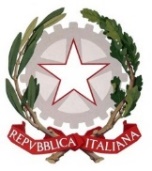 ISTITUTO COMPRENSIVO STATALE “Rita Levi-Montalcini”Via F.lli Valenti, 6 – 24022 Alzano Lombardo (BG) C.F. 95118410166 - Cod.Mec. BGIC82100T - Tel. 035.511390Sito www.icalzanolombardo.edu.it Mail bgic82100t@istruzione.it - Pec bgic82100t@pec.istruzione.it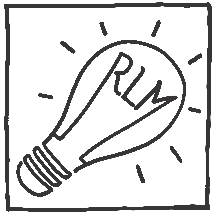 